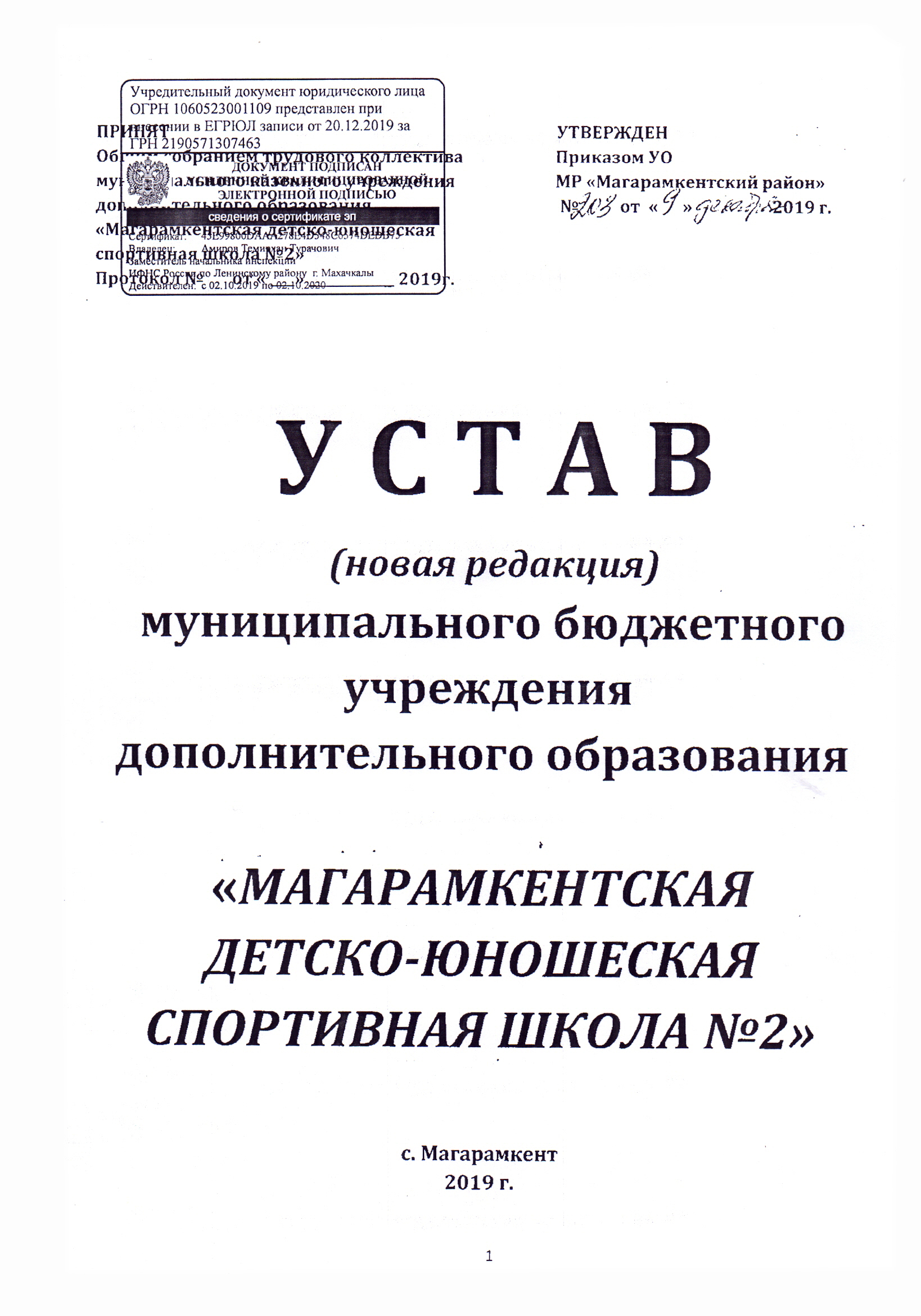 Общие положения1.1.Муниципальное бюджетное образовательное учреждениедополнительного образования «Магарамкентская детско-юношеская спортивная школа№2, является муниципальным бюджетным образовательным учреждением, действует в соответствии с Конституцией РФ и Гражданским кодексом Российской Федерации, Федеральным законом от 12.01.1996 № 7-ФЗ «О некоммерческих организациях», Федеральным законом от 29.12.2012 № 273-ФЗ «Об образовании в Российской Федерации»,  иными нормативными правовыми актами Российской Федерации и Республики Дагестан, настоящим Уставом и локальными актами Учреждения.1.2. Муниципальное бюджетное образовательное учреждение дополнительного образования «Магарамкентская детско-юношеская спортивная школа №2  является правопреемником всех прав и обязанностей  муниципального казенного образовательного учреждения дополнительного образования «Магарамкентская  детско-юношеская спортивная школа № 21.3. Статус Учреждения: Организационно-правовая форма – муниципальное бюджетное  образовательное учреждение.Тип образовательной организации– учреждение дополнительного образования. 1.4. Официальное полное наименование Учреждения: муниципальное бюджетное образовательное учреждение дополнительного образования «Магарамкентская детско-юношеская спортивная школа № 2. Официальное сокращенное наименование: МБОУ ДО «Магарамкентская ДЮСШ №2.  1.5. Место нахождения Учреждения:Юридический адрес: 368780; Российская Федерация, Республика Дагестан, 368780, РД, Магарамкентский район, с. Магарамкент, ул. Гагарина, 2. Фактический и почтовый адрес: 368780; Российская Федерация, Республика Дагестан, Магарамкентский район, с.Магарамкент, ул. Гагарина, 2.1.6. Собственником имущества, находящегося в оперативном управлении Учреждения,  является  МР «Магарамкентский район». Учредителем  Учреждения  является администрация МР «Магарамкентский район».Функции Учредителя выполняет Управление образования администрации МР «Магарамкентский район» Республики Дагестан.1.7.Учереждение филиалов и представительств не имеет.1.8.  Учреждение является юридическим лицом, имеет наименование, имеет в оперативном управлении обособленное имущество, самостоятельный баланс, лицевые счета в территориальном органе Федерального казначейства для учета операций со средствами бюджета и средствами, полученными от приносящей доход деятельности, печать с полным  наименованием Учреждения  на русском языке, штамп.1.9.  Учреждение самостоятельно осуществляет свою образовательную, правовую и финансово-хозяйственную деятельность в соответствии с Конституцией Российской Федерации, Гражданским Кодексом,  Федеральным законом Российской Федерации от 29 декабря 2012  №273-ФЗ «Об образовании в Российской Федерации», настоящим Уставом,  и другими нормативными правовыми актами Российской Федерации и Республики Дагестан.1.10. Учреждение от своего имени приобретает и осуществляет имущественные и личные неимущественные права и несёт обязанности, выступает истцом и ответчиком в суде и в арбитражном суде в соответствии с действующим законодательством РФ.1.11. Права юридического лица в части ведения уставной финансово-хозяйственной деятельности возникают у Учреждения  с момента его регистрации.1.12. Право на ведение образовательной деятельности и получение льгот, установленных законодательством РФ, возникают у Учреждения с момента выдачи ему лицензии. 1.13. Учреждение отвечает по своим обязательствам, находящимися в его распоряжении денежными средствами. 1.14. В Учреждении не допускаются создание и осуществление деятельности организационных структур политических партий, общественно-политических и религиозных движений и организаций (объединений). 1.15. Учреждение, в целях выполнения стоящих перед ним задач, имеет право устанавливать прямые связи с предприятиями, учреждениями и организациями.1.16. Учреждение  обеспечивает:1. открытость и доступность информации о своей  деятельности;2. отчёт о своей деятельности, указанной в части 3.2. статьи 32 Федерального закона «О некоммерческих организациях» от 12.01.1996 №7-ФЗ;3. информацию, указанной в части 2 статьи 29 Федерального закона «Об образовании в Российской Федерации» от 29.12.2012 № 273-ФЗ;4.  иные сведения в соответствии с действующим законодательством.  Цели, задачи и виды деятельности Учреждения  2.1. Учреждение осуществляет свою деятельность в сфере  дополнительного образования в соответствии с предметом, целями и видами деятельности, определенными в соответствии  с федеральными законами, законами Республики Дагестан, нормативно правовыми актами МР «Магарамкентский район» и настоящим Уставом.2.2. Предметом деятельности Учреждения является выполнение работ и оказание образовательных услуг, предусмотренных законодательством РФ в области, физической культуры и спорта, обучение и воспитание обучающихся в интересах человека, семьи, общества и государства. Обеспечение охраны и укрепления здоровья и создание благоприятных условий для разностороннего развития личности.2.3.Целью деятельности Учреждения является осуществление образовательной деятельности по реализации дополнительных общеобразовательных программ в области физической культуры и спорта. 2.4. Учреждение осуществляет следующие виды деятельности:1. реализация дополнительных общеобразовательных   программ в области физической культуры  и спорта:-дополнительные общеразвивающие программы- дополнительные предпрофессиональные программы.2. проведение физкультурно-массовых мероприятий, включенных в календарный план официальных физкультурных мероприятий и спортивных мероприятий Российской Федерации и Республики Дагестан.3. Содействие развитию физической культуры и спорта на территории МР «Магарамкентский район».2.5. Учреждение выполняет муниципальное задание в соответствии с предусмотренным настоящим Уставом основными видами деятельности, которые формируются для него Учредителем.2.6. Учреждение вправе сверх установленного муниципального задания, а также в случаях, определенных федеральными законами, в пределах установленного муниципального задания оказывать услуги, относящиеся к его основным видам деятельности, предусмотренных настоящим Уставом, для граждан и юридических лиц за плату.2.7. Учреждение вправе осуществлять следующие виды деятельности, приносящие доход: лишь постольку, поскольку это служит достижению целей, ради которых оно создано, и соответствует указанным целям:1. Предоставление населению физкультурно-оздоровительных услуг;2. Осуществление за счет средств физических и юридических лиц образовательной деятельности, не предусмотренных муниципальным заданием, на договорной основе;3.  Иные платные услуги, не противоречащие действующему законодательству.2.8.Порядок определения указанной платы устанавливается Учредителем.2.9.Содержание дополнительных общеобразовательных программ и сроки обучения по ним определяются образовательной программой, разработанной и утвержденной Учреждением.2.10. Количество обучающихся в отделении, их возрастные категории, продолжительность учебных занятий зависят от направленности образовательных программ и определяются локальным актом Учреждения. 3.Участники образовательного процесса3.1. Участниками образовательного процесса Учреждения  являются: лица, осваивающие дополнительные общеобразовательные программы в области физической культуры и спорта;их родители (законные представители);педагогические работники.3.2.  Права и обязанности обучающихся устанавливаются Федеральным законом  от 29.12.2012 №273-ФЗ «Об образовании в Российской Федерации», иными нормативными правовыми актами Российской Федерации, и настоящим Уставом.3.3. Права, обязанности и ответственность работников Учреждения устанавливаются трудовым законодательством Российской Федерации, и настоящим Уставом, правилами внутреннего трудового распорядка Учреждения и иными локальными нормативными актами Учреждения, должностными инструкциями и трудовыми договорами.3.4.Заработная плата работнику Учреждения устанавливается трудовым договором в соответствии с действующей в Учреждении системой оплаты труда в зависимости от его квалификации, сложности, количества, качества и условий выполняемой работы.3.5. Взаимоотношения между Учреждением и родителями (законными представителями) регулируются договором, включающим в себя взаимные права, обязанности и ответственность сторон, возникающие в процессе воспитания, обучения, развития, оздоровления детей. 3.6. Право на занятие педагогической деятельностью имеют лица, имеющие среднее профессиональное или высшее образование и отвечающие квалификационным требованиям, и  профессиональным стандартам.3.7. К педагогической деятельности не допускаются лица:лишенные права заниматься педагогической деятельностью в соответствии с вступившим в законную силу приговором суда; имеющие или имевшие судимость, подвергающиеся или подвергавшиеся уголовному преследованию (за исключением лиц, уголовное преследование в отношении которых прекращено по реабилитирующим основаниям) за преступления против жизни и здоровья, свободы, чести и достоинства личности (за исключением незаконного помещения в психиатрический стационар, клеветы и оскорбления), половой неприкосновенности и половой свободы личности, против семьи и несовершеннолетних, здоровья населения и общественной нравственности, основ конституционного строя и безопасности государства, а также против общественной безопасности;имеющие неснятую или непогашенную судимость за умышленные тяжкие и особо тяжкие преступления;признанные недееспособными в установленном федеральным законом порядке;имеющие заболевания, предусмотренные перечнем, утверждаемым федеральным органом исполнительной власти, осуществляющим функции по выработке государственной политики и нормативно-правовому регулированию в области здравоохранения.3.8. Работники учреждения имеют следующие права: 1. на участие в управлении Учреждением в порядке, определяемом настоящим Уставом;2. на  выбор, разработку и применение образовательных программ (в том числе авторских); методик обучения и воспитания; учебных пособий, материалов;3. на получение гарантированного заработка в соответствии с трудовым договором, категорией;4. на получение премий, доплат, надбавок, установленных в Учреждении в зависимости от квалификации работника, сложности, интенсивности, качества и условий выполняемой работы в пределах бюджетных ассигнований, направленных на оплату труда, по согласованию с Учредителем;5. на охрану труда в соответствии с действующим законодательством;6. на ежегодный оплачиваемый отпуск в соответствии с Трудовым кодексом РФ;7. на социальное страхование в соответствии с Трудовым кодексом РФ;8. на защиту своей профессиональной чести, достоинства и деловой репутации;9. на повышение квалификации;10. на другие права, предусмотренные законодательством РФ.3.9. Работники  Учреждения  обязаны:1. неукоснительно соблюдать Конституцию РФ, законы РФ, законы  Республики Дагестан, нормативные правовые акты Президента РФ, правила внутреннего трудового распорядка, условия трудового договор;2. осуществлять свою деятельность на высоком профессиональном уровне, обеспечивать в полном объеме реализацию программы дополнительного образования, соблюдать правовые, нравственные и этические нормы, следовать требованиям профессиональной этики;3. уважать честь и достоинство учащихся и других участников образовательных отношений;4. развивать у учащихся  познавательную активность, самостоятельность, инициативу, творческие способности, формировать гражданскую позицию, способность к труду и жизни в условиях современного мира, формировать у воспитанников культуру здорового и безопасного образа жизни;5. применять педагогически обоснованные и обеспечивающие высокое качество образования формы, методы обучения и воспитания;6. учитывать особенности психофизического развития учащихся  и состояние их здоровья;7. систематически повышать свой профессиональный уровень;проходить аттестацию на соответствие занимаемой должности в порядке, установленном законодательством об образовании;8. проходить в соответствии с трудовым законодательством предварительные при поступлении на работу и периодические медицинские осмотры, а также внеочередные медицинские осмотры по направлению работодателя;9. беречь имущество Учреждения;10. выполнять другие обязанности, предусмотренные действующим законодательством РФ.3.10. Работники Учреждения несут ответственность за неисполнение или ненадлежащее исполнение возложенных на них обязанностей в порядке и в случаях, которые установлены  действующим законодательством РФ.  3.11.  Родители (законные представители) имеют право:1. защищать права и интересы ребёнка;2. выбирать с учётом мнения ребёнка спортивные дисциплины из перечня, предлагаемого Учреждением;3. знакомиться с уставом Учреждения и другими документами, регламентирующими образовательный процесс;4. принимать участие в управлении  Учреждением посредством родительских собраний, педагогических советов; вносить предложения по улучшению работы  Учреждения;5. вносить добровольные пожертвования и взносы для развития Учреждения;6. требовать внимательного и уважительного отношения к личности ребенка, охране его жизни и здоровья;7. получать систематическую информацию о развитии ребенка, его здоровье, особенностях поведения в коллективе сверстников;10. обращаться с жалобами к директору Учреждения  при неудовлетворительном образовании и  воспитании детей, требовать принятия действенных мер по их устранению;3.11. Родители (законные представители) обязаны:1. Соблюдать Устав  Учреждения, правила внутреннего распорядка, требования локальных нормативных актов, которые устанавливают режим занятий обучающихся;2. соблюдать условия договора между Учреждением и родителями (законными представителями)  ребёнка;3. взаимодействовать с Учреждением по всем направлениям воспитания и обучения;4. соблюдать иные обязанности родителей (законных представителей) несовершеннолетних обучающихся, установленные законами РФ.4 Управление Учреждением  4.1. Управление  Учреждением осуществляется в соответствии с законодательством Российской Федерации, и настоящим Уставом  на  основе сочетания принципов  единоначалия и коллегиальности.4.2. Единоличным исполнительным органом Учреждения является директор Учреждения.4.3. Коллегиальными органами управления Учреждения являются общее собрание работников Учреждения, педагогический совет, тренерский совет.4.4. 	К компетенции Учредителя относится:4.4.1. управление и распоряжение имуществом, закрепленным за Учреждением на праве оперативного управления;4.4.2.принятие решения о создании, реорганизации, изменении типа и ликвидации Учреждения в порядке, установленном муниципальным правовым актом;4.4.3. принятие решения о переименовании Учреждения;4.4.4. утверждение Устава Учреждения, изменений, вносимых в него;4.4.5. утверждение передаточного акта или разделительного баланса;4.4.6.назначение ликвидационной комиссии и утверждение промежуточного и окончательного ликвидационных балансов; 4.4.7. формирование и утверждение муниципального задания  Учреждению в соответствии с предусмотренными настоящим Уставом основными видами деятельности, и финансовое обеспечение выполнения этого задания, а так же принятие решения об изменении муниципального задания;4.4.8. выделение средств на приобретение имущества;4.4.9. заключение соглашения об открытии Учреждением лицевых счетов в территориальном  органе Федерального казначейства;4.4.10. назначение на должность и освобождение от должности руководителя Учреждения;  4.4.11. проведение аттестации кандидатов на должность директора Учреждения и директора Учреждения;4.4.13. установление порядка составления и  утверждения  плана финансово-хозяйственной деятельности Учреждения в соответствии с требованиями, определенными Министерством финансов Российской Федерации;4.4.14. утверждение  плана финансово-хозяйственной деятельности Учреждения;4.4.15. утверждение перечня особо ценного  движимого имущества Учреждения;4.4.16. осуществление контроля за деятельностью Учреждения в порядке, установленном  Учредителем;4.4.17. осуществление иных функций и полномочий, предусмотренных   действующим законодательством РФ.4.5. Права и обязанности директора Учреждения, его компетенции в области управления Учреждением, порядок назначения, срок полномочий. 4.5.1.Назначение на должность и освобождение от должности директора Учреждения, а также заключение и прекращение трудового договора с ним осуществляется Учредителем Учреждения.Кандидаты на должность директора Учреждения должны иметь высшее образование и соответствовать квалификационным требованиям, указанным в квалификационных справочниках, по соответствующим должностям руководителей образовательных организаций и профессиональным стандартам. 4.5.2.Директор Учреждения имеет право на: осуществление действий без доверенности от имени Учреждения, в том числе представление его интересов и совершение сделок от его имени; выдачу доверенности, совершение иных юридически значимых действий; открытие (закрытие) в установленном порядке лицевых счетов в территориальном органе Федерального казначейства; осуществление в установленном порядке приема на работу работников Учреждения, а также заключение, изменение и расторжение трудовых договоров с ними;поощрение работников Учреждения; привлечение работников Учреждения к дисциплинарной  и материальной ответственности в соответствии с законодательством Российской Федерации; решение иных вопросов, предусмотренных законодательством Российской Федерации, настоящим Уставом и локальными нормативными актами Учреждения.4.5.3.Директор Учреждения обязан: соблюдать при исполнении должностных обязанностей  требований законодательства Российской Федерации, правовых актов Учредителя, настоящего Устава, и трудового договора; обеспечить эффективную деятельность Учреждения, организацию административно-хозяйственной, финансовой и иной деятельности Учреждения; планировать деятельность Учреждения с учетом средств, получаемых из всех источников, не запрещенных законодательством Российской Федерации; обеспечивать целевое и эффективное использование денежных средств Учреждения, а так же имущества, переданного Учреждению в оперативное управление в установленном порядке:  обеспечивать своевременное и качественное выполнение всех договоров и обязательств Учреждения; требовать соблюдения работниками Учреждения правил внутреннего трудового распорядка Учреждения; не разглашать сведения, составляющие государственную или иную охраняемую законом тайну, ставшие  известными ему  в связи с исполнением своих должностных обязанностей; обеспечить соблюдение законодательства Российской Федерации при выполнении финансово-хозяйственных  операций, в том числе по своевременной и в полном объёме уплате всех установленных законодательством Российской Федерации налогов и сборов, а также представление отчетности в порядке и сроки, которые установлены законодательством Российской Федерации; выполнять иные обязанности, предусмотренные законодательством Российской Федерации, настоящим Уставом и локальными нормативными актами Учреждения.4.5.4. Компетенция директора Учреждения: осуществляет руководство Учреждением в соответствии с законами и иными нормативными правовыми актами, настоящим Уставом; обеспечивает системную образовательную и административно-хозяйственную работу Учреждения; издает приказы и дает указания, обязательные для исполнения всеми работниками Учреждения; формирует контингент обучающихся, обеспечивает охрану их жизни и здоровья во время образовательного процесса, соблюдение прав и свобод обучающихся и работников Учреждения в установленном законодательством Российской Федерации порядке;организует разработку, утверждение и реализацию, образовательных программ Учреждения, настоящего Устава, правил внутреннего трудового распорядка Учреждения и иных локальных нормативных актов Учреждения;  утверждает структуру и штатное расписание Учреждения, и согласовывает её с Учредителем; осуществляет подбор и расстановку кадров; обеспечивает выплату в полном размере причитающейся работникам заработной платы в сроки, установленные  правилами внутреннего трудового распорядка Учреждения, коллективным договором, трудовыми договорами; планирует, координирует и контролирует работу педагогических и иных работников Учреждения; обеспечивает эффективное взаимодействие и сотрудничество с органами государственной власти, местного самоуправления, организациями, родителями (законными представителями), гражданами;  выполняет правила   пожарной безопасности; утверждает отчет о результатах деятельности Учреждения и об использовании закрепленного за ним муниципального имущества;решает иные вопросы, предусмотренные законодательством Российской Федерации, настоящим Уставом и локальными нормативными актами Учреждения.4.5.5. Директор Учреждения несет полную материальную ответственность за прямой действительный ущерб, причиненный Учреждению. В случаях, предусмотренных федеральными законами, директор Учреждения возмещает убытки, причиненные его виновными действиями.5   Организация и содержание обучения в учреждении5.1. Обучение и воспитание детей в Учреждении ведется на русском языке -  государственном языке Российской Федерации.5.2. Учреждение реализует общеобразовательные программы дополнительного образования  физкультурно-спортивной направленности, согласно лицензии на ведение образовательной деятельности.  5.3. Учреждение самостоятельно разрабатывает свои образовательные программы, программу развития с учетом специфики видов спорта, материально-технического и финансового обеспечения, а также сложившихся традиций и действующего законодательства РФ в соответствии с установленными федеральными государственными требованиям по видам спорта, и с учетом особенностей психофизического развития и возможностей детей.5.4. Основными формами учебно-воспитательного процесса являются: групповые учебно-тренировочные и теоретические занятия; работа по индивидуальным планам подготовки; медико-восстановительные  мероприятия; тестирование; участие в соревнованиях и матчевых встречах, учебно-тренировочных сборах в условиях спортивно-оздоровительного лагеря и перед вышестоящими по рангу соревнованиями; инструкторская и судейская практика.5.6. Организация учебно-тренировочного процесса регламентируется учебным планом, годовым учебным планом-графиком и расписанием занятий.5.7. Учреждение  организует работу с детьми в течение всего календарного года. Деятельность Учреждения может осуществляться ежедневно, включая выходные и каникулярные дни.5.8. Режим занятий и работы Учреждение определяется Правилами внутреннего трудового распорядка. Учебный год начинается с 1 сентября.5.9. Расписание учебно-тренировочных занятий составляется для создания наиболее благоприятного режима труда и отдыха детей администрацией Учреждения по представлению тренера-преподавателя с учетом пожеланий родителей (законных представителей) обучаемых, возрастных особенностей детей и установленных санитарно-гигиенических норм.5.12. Зачисление, перевод и выпуск учащихся осуществляется приказом директора Учреждения.5.13. Зачисление в Учреждение осуществляется по заявлению родителей (законных представителей) поступающего, согласно реализуемым программам, с приложением медицинской справки о состоянии здоровья из  учреждения здравоохранения.5.14. При приеме обучающихся Учреждение обязано ознакомить детей и их родителей (законных представителей) с Уставом, лицензией на образовательную деятельность и другими документами, регламентирующими организацию образовательного процесса.5.22. Образовательные программы реализуются исходя из функций Учреждения, задач этапа подготовки, спортивного стажа и уровня подготовленности занимающихся:5.29. Обучающиеся, не выполнившие нормативы, могут решением педагогического совета Учреждения продолжить обучение повторно, но не более одного раза на каждом этапе подготовки. В случае если обучающийся не выполняет нормативные требования, он по решению педагогического совета переводится в спортивно-оздоровительную группу.5.30. В Учреждении возможно совмещение групп. При объединении в одну группу обучающихся, разных по возрасту и спортивной подготовленности, разница в уровнях их спортивного мастерства не должна превышать двух разрядов.5.32. Ответственность за создание условий учебы, тренировки, отдыха обучающихся несут должностные лица Учреждения.5.33. Дисциплина в Учреждении поддерживается на основе уважения человеческого достоинства педагогов и занимающихся. Недопустимо применение методов психического и физического воздействия по отношению к учащимся. 5.34. Учащиеся на любом этапе многолетней подготовки могут быть отчислены:за грубые неоднократные нарушения Устава Учреждения;5.36. Выпускниками Учреждения являются учащиеся, прошедшие все этапы подготовки и сдавшие выпускные нормативы. Учащимся может выдаваться свидетельство об окончании Учреждения.5.39.Учреждение имеет право осуществлять приносящую доход деятельность.5.40.Учреждение несет ответственность в установленном законодательством Российской Федерации порядке за невыполнение или ненадлежащее выполнение функций, отнесенных к ее компетенции, за реализацию не в полном объеме образовательных программ в соответствии с учебным планом, качество образования своих выпускников, а также за жизнь и здоровье воспитанников, работников образовательной организации. За нарушение или незаконное ограничение права на образование и предусмотренных законодательством об образовании прав и свобод воспитанников, их родителей (законных представителей), нарушение требований к организации и осуществлению образовательной деятельности.6. Имущество и финансовое обеспечение Учреждения6.1. Собственником имущества Учреждения является МР«Магарамкентский  район».Полномочия собственника выполняет администрация МР «Магарамкентский район». Все имущество Учреждения отражается в самостоятельном балансе и закреплено за Учреждением на праве оперативного управления.6.2. Учреждение вправе владеть и пользоваться закрепленным за ним на праве оперативного управления имуществом в соответствии с назначением имущества, заданиями собственника имущества, уставными целями деятельности, законодательством РФ. Учреждение не вправе отчуждать или иным способом распоряжаться закрепленным за ним имуществом, а также имуществом, приобретенным за счет средств, выделенных ему по смете, в том числе сдавать в аренду, отдавать в залог.6.3. Финансовое обеспечение деятельности Учреждения осуществляется в соответствии с законодательством РФ- финансовое обеспечение выполнения муниципального задания Учреждением осуществляется в виде субсидий из районного бюджета на финансовое обеспечение выполнения муниципального задания.6.4. Источниками формирования имущества Учреждения, в том числе финансовых ресурсов, являются:- имущество, закреплённое за ним на праве оперативного управления;-средства, выделяемые целевым назначением из бюджета муниципального района - средства, выделяемые целевым назначением из бюджета субъекта РФ согласно утвержденной Учредителем смете доходов и расходов;- доходы от предоставления платных дополнительных услуг;                                                                                    - добровольные пожертвования и целевые взносы физических и (или) юридических лиц; - средства родителей (законных представителей);         - иные источники, не противоречащие законодательству РФ.6.5. Привлечение Учреждением дополнительных средств, предусмотренных настоящим Уставом, не влечет за собой снижение нормативных и абсолютных размеров его финансирования из бюджета Учредителя.6.6. Заключение и оплата договоров, исполнение которых осуществляется за счет средств бюджета района, производятся в пределах утвержденных ему лимитов бюджетных обязательств в соответствии с ведомственной, функциональной и экономической классификациями расходов бюджета и с учетом принятых и не исполненных обязательств.Доходы учреждения, полученные от приносящей доход деятельности, после уплаты налогов и сборов, предусмотренных законодательством о налогах и сборах в полном объеме, учитываются в смете доходов и расходов учреждения и отражаются в доходах районного бюджета как доходы от оказания платных услуг.Указанные доходы и приобретенное за их счет имущество отражаются на отдельном балансе, являются муниципальной собственностью и используются на уставные цели.Заключение и оплата договоров, исполнение которых осуществляется за счет средств, получаемых от предпринимательской и иной приносящей доход деятельности, производятся в пределах утвержденных смет доходов и расходов.Учреждение при исполнении сметы доходов и расходов самостоятельно в рамках статей бюджетной классификации в расходовании средств, полученных за счет внебюджетных источников.6.7. При осуществлении прав оперативного управления имуществом Учреждение обязано:эффективно использовать закрепленное на праве оперативного управления имущество;обеспечивать сохранность и использование закрепленного на праве оперативного управления имущества строго по целевому назначению;не допускать ухудшения технического состояния закрепленного на праве оперативного управления имущества. Это требование не распространяется на ухудшения, связанные с нормативным износом этого имущества в процессе эксплуатации;6.8. Учреждение осуществляет развитие материально-технической базы, техническое обеспечение и оснащение образовательного процесса самостоятельно в пределах собственных финансовых средств.6.9. Учреждение устанавливает заработную плату работников в зависимости от квалификации работника, сложности, интенсивности, количества, качества и условий выполняемой работы, а также компенсационные выплаты (доплаты и надбавки компенсационного характера) и стимулирующие выплаты (доплаты и надбавки стимулирующего характера, премии и иные поощрительные выплаты) в пределах бюджетных ассигнований, направляемых учредителем на оплату труда.7.Изменение и дополнение Устава8.1. Изменения и дополнения в Устав Учреждения вносятся на основании решения Учредителя по предложению, представленному  директором Учреждения.8.2.Изменения и дополнения в Устав вступают в силу после государственной  регистрации их в установленном порядке.9. Реорганизация, изменение типа и ликвидация Учреждения9.1. Реорганизация и ликвидация Учреждения осуществляются в соответствии с законодательством Российской Федерации.9.2. Имущество Учреждения, оставшееся после удовлетворения требований кредиторов, а также имущество, на которое в соответствии с законодательством Российской Федерации не может быть обращено взыскание по обязательствам Учреждения, передается ликвидационной комиссией собственнику имущества.9.3. При реорганизации или ликвидации Учреждения увольняемым работникам гарантируется соблюдение их прав и интересов в соответствии с законодательством Российской Федерации.